ReunionReunionReunionApril 2028April 2028April 2028April 2028MondayTuesdayWednesdayThursdayFridaySaturdaySunday1234567891011121314151617181920212223Easter Monday24252627282930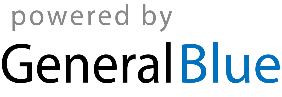 